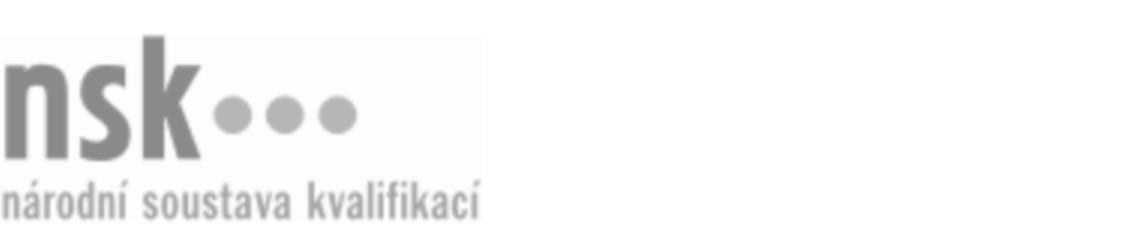 Další informaceDalší informaceDalší informaceDalší informaceDalší informaceDalší informaceKožařský technik technolog / kožařská technička technoložka pro výrobu usní a kožešin (kód: 32-025-M) Kožařský technik technolog / kožařská technička technoložka pro výrobu usní a kožešin (kód: 32-025-M) Kožařský technik technolog / kožařská technička technoložka pro výrobu usní a kožešin (kód: 32-025-M) Kožařský technik technolog / kožařská technička technoložka pro výrobu usní a kožešin (kód: 32-025-M) Kožařský technik technolog / kožařská technička technoložka pro výrobu usní a kožešin (kód: 32-025-M) Kožařský technik technolog / kožařská technička technoložka pro výrobu usní a kožešin (kód: 32-025-M) Autorizující orgán:Ministerstvo průmyslu a obchoduMinisterstvo průmyslu a obchoduMinisterstvo průmyslu a obchoduMinisterstvo průmyslu a obchoduMinisterstvo průmyslu a obchoduMinisterstvo průmyslu a obchoduMinisterstvo průmyslu a obchoduMinisterstvo průmyslu a obchoduMinisterstvo průmyslu a obchoduMinisterstvo průmyslu a obchoduSkupina oborů:Kožedělná a obuvnická výroba a zpracování plastů (kód: 32)Kožedělná a obuvnická výroba a zpracování plastů (kód: 32)Kožedělná a obuvnická výroba a zpracování plastů (kód: 32)Kožedělná a obuvnická výroba a zpracování plastů (kód: 32)Kožedělná a obuvnická výroba a zpracování plastů (kód: 32)Povolání:Kožařský technik technologKožařský technik technologKožařský technik technologKožařský technik technologKožařský technik technologKožařský technik technologKožařský technik technologKožařský technik technologKožařský technik technologKožařský technik technologKvalifikační úroveň NSK - EQF:44444Platnost standarduPlatnost standarduPlatnost standarduPlatnost standarduPlatnost standarduPlatnost standarduStandard je platný od: 21.10.2022Standard je platný od: 21.10.2022Standard je platný od: 21.10.2022Standard je platný od: 21.10.2022Standard je platný od: 21.10.2022Standard je platný od: 21.10.2022Kožařský technik technolog / kožařská technička technoložka pro výrobu usní a kožešin,  29.03.2024 8:27:26Kožařský technik technolog / kožařská technička technoložka pro výrobu usní a kožešin,  29.03.2024 8:27:26Kožařský technik technolog / kožařská technička technoložka pro výrobu usní a kožešin,  29.03.2024 8:27:26Kožařský technik technolog / kožařská technička technoložka pro výrobu usní a kožešin,  29.03.2024 8:27:26Strana 1 z 2Další informaceDalší informaceDalší informaceDalší informaceDalší informaceDalší informaceDalší informaceDalší informaceDalší informaceDalší informaceDalší informaceDalší informaceKožařský technik technolog / kožařská technička technoložka pro výrobu usní a kožešin,  29.03.2024 8:27:26Kožařský technik technolog / kožařská technička technoložka pro výrobu usní a kožešin,  29.03.2024 8:27:26Kožařský technik technolog / kožařská technička technoložka pro výrobu usní a kožešin,  29.03.2024 8:27:26Kožařský technik technolog / kožařská technička technoložka pro výrobu usní a kožešin,  29.03.2024 8:27:26Strana 2 z 2